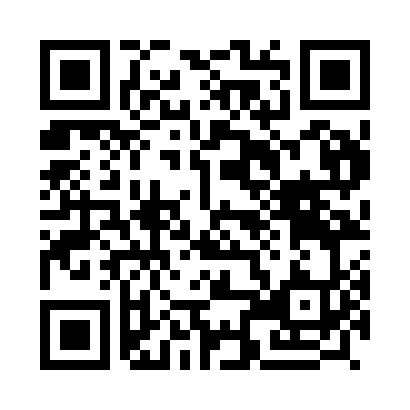 Prayer times for Cerro de Pasco, PeruWed 1 May 2024 - Fri 31 May 2024High Latitude Method: NonePrayer Calculation Method: Muslim World LeagueAsar Calculation Method: ShafiPrayer times provided by https://www.salahtimes.comDateDayFajrSunriseDhuhrAsrMaghribIsha1Wed4:586:1012:023:235:547:012Thu4:586:1012:023:235:537:013Fri4:586:1112:023:225:537:014Sat4:586:1112:023:225:537:015Sun4:586:1112:023:225:527:016Mon4:596:1112:023:225:527:007Tue4:596:1112:023:225:527:008Wed4:596:1112:013:225:517:009Thu4:596:1212:013:225:517:0010Fri4:596:1212:013:225:517:0011Sat4:596:1212:013:225:517:0012Sun4:596:1212:013:215:516:5913Mon4:596:1212:013:215:506:5914Tue4:596:1312:013:215:506:5915Wed4:596:1312:013:215:506:5916Thu4:596:1312:013:215:506:5917Fri5:006:1312:013:215:506:5918Sat5:006:1312:013:215:506:5919Sun5:006:1412:023:215:496:5920Mon5:006:1412:023:215:496:5921Tue5:006:1412:023:215:496:5922Wed5:006:1412:023:215:496:5923Thu5:006:1512:023:215:496:5924Fri5:016:1512:023:215:496:5925Sat5:016:1512:023:215:496:5926Sun5:016:1512:023:215:496:5927Mon5:016:1612:023:215:496:5928Tue5:016:1612:023:215:496:5929Wed5:016:1612:033:215:496:5930Thu5:026:1612:033:215:496:5931Fri5:026:1712:033:215:496:59